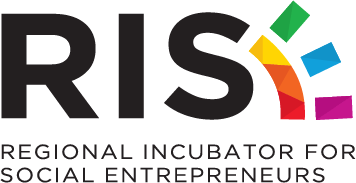 RISE Putovanje: Poziv za prijavuPodrška idejama socijalnog preduzetništva i razvoju mladih ljudi sa zapadnog BalkanaPozdrav! Jeste li spremni za putovanje? Ovo nije bilo kakvo putovanje već vaša šansa da promijenite svijet! Ok, možda prvo svoju zajednicu, a zatim svijet. Svako može ustati (RISE) kao heroj sopstvenog mikro svijeta, a sve što vam je potrebno je motivacija, ideja, malo hrabrosti i eventualno neka vrsta podrške. Tu mi nastupamo. I ko smo mi, pitate se?Mi predstavljamo grupu od 11 partnera iz zapadnog Balkana, Njemačke i Francuske koji su u potrazi za mladim ljudima iz regiona baš kao što ste vi, koji donose promjene, i koji će nam pomoći u razvoju socijalnog preduzetništva kako bi imali bolja društva.Čvrsto vjerujemo da socijalno preduzetništvo može predstavljati sponu između mladih ljudi, ali i između društava, te da može donijeti nevjerovatne mogućnosti za rast i razvoj.Iz ovog razloga smo oformili mrežu od 6 lokalnih inkubatora koji će predstavljati dragocjenu podršku svim sjajnim idejama koje se javljaju na zapadnom Balkanu.Naredne dvije godine posvetićemo razvoju socijalnih preduzeća, regionalnih zajednica donosioca promjena, podizanju svijesti o ovoj važnoj temi i učvršćivanju već postojećih inicijativa. Zašto? Iz veoma važnog razloga, jer želimo da spojimo mlade ljude iz regiona kako bi zajedno gradili prosperitetan i stabilan region, jer mi znamo da vi to možete.ŠTA JE DRUŠTVENO POSLOVANJE?RISE - Regionalni inkubator za socijalne preduzetnike je projekat za motivisane, predane mlade ljude, koji su spremni da uče i da donose promjene za dobrobit zapadnog Balkana. Naš cilj je da podržimo vaše socijalno preduzetničke ideje koje će region učiniti boljim mjestom.RISE Putovanje posebno je prilagođen program u kojem je učešće besplatno i koji će vam pomoći da naučite, rastete i napravite promjene u svojoj okolini. Usredsređeni smo na saradnju, razmjenu ideja i vršnjačko učenje kako bismo postigli bolje rezultate.Imate li ideju ili inovativno rješenje za novi i bolji pristup obrazovanju, osnaživanju žena, kulturi, ruralnom razvoju, zdravlju ili zaposlenosti u svojoj zajednici? Vještine, znanje i iskustvo socijalnog preduzetništva pomoći će vam da riješite socijalna i / ili  pitanja zaštite životne sredine koja vas posebno interesuju i pomoći će vam da zaradite dok to radite!RISE Putovanje vam takođe pruža mogućnost učestvovanja u posebnoj vrsti podrške kroz grantove za mobilnost  i razvoj poslovanja u drugoj fazi Putovanja. Ova sredstva će vam pomoći da istražite regionalne prakse socijalnog poslovanja i predstavljaće finansijsku podršku za vaš početak.RISE podržava mlade donosioce promjena kako bi njihove ideje postale stvarnost. Hajde da radimo zajedno i omogućimo da bolja društva rastu!Mi ćemo podržati novu generaciju regionalnih pokretača promjena i pomoći im da rješavaju probleme u svojim lokalnim zajednicama. Zbog toga smo razvili naš program podrške – RISE putovanje, koje ima dvije faze: Poglavlje IDEACIJE i poglavlje INKUBACIJE.    Prvo poglavlje: Ideacija – U ovoj fazi, 36 RISE timova iz regiona (po 6 timova iz Albanije, BiH, Kosova, Crne Gore, Sjeverne Makedonije i Srbije) će biti odabrani za četvoromjesečni proces ideacije. Poglavlje Ideacije će ti omogućiti da izgradiš svoju ideju od nule do solidnog projekta, dok ćeš uz podršku eksperata i mentora pokriti sve važne teme vezane za socijalno preduzetništvo.                 Paralelno će se održavati i design thinking radionice koje će poboljšati vještine rješavanja problema učesnika. Kada izgradiš svoju biznis ideju, imaćeš priliku da je javno predstaviš na Demo danu i dobiješ mogućnost finansijske i praktične podršku da sprovedeš svoje ideje i ostvariš pozitivan uticaj na lokalnu zajednicu.Ukupno će biti odabrano 12 timova, po dva iz svakog lokalnog inkubatora. Izabrani timovi će nastaviti RISE putovanje kroz Poglavlje Inkubacije. Ova faza je posvećena: Testiranju i validaciji tvog biznis modela društvenog preduzetništva kroz program skrojen po tvojoj mjeri i grant za razvoj biznis ideje;Regionalnim prilikama za mobilnost, kao što su RISE Bootcamp i RISE Ekspedicije u okviru kojih ćeš imati priliku da se upoznaš, inspirišeš i stekneš nova znanja od svojih vršnjaka, uspješnih socijalnih preduzeća i trenera, mentora i eksperata iz cijelog regiona Zapadnog Balkana.RISE Putovanje se završava RISE regionalnim događajem, kojem će prisustvovali svi partneri i saradnici RISE programa kako bismo proslavili sve uspjehe ovog putovanja!Da sumiramo, RISE Putovanje ima nekoliko koraka:Poglavlje ideacije – u trajanju od 4 mjeseca;Tailor-made program podrške za razvoj tvoje ideje;Design thinking radionice;Demo dan – prezentacija pitcha pred žirijem.Poglavlje Inkubacije – u trajanju od 6 mjeseci;Testiranje i validiranje ideje podržane sa grant za razvoj biznis ideje; Regionalna putovanja i umrežavanje;RISE Završni događaj.Organizatori RISE programa će prilagoditi program i planirane aktivnosti u skladu sa razvojem situacije COVID-19. Mladi od 18 do 35 godina iz Albanije, Bosne i Hercegovine, Kosova, Crne Gore, Sjeverne Makedonije i Srbije, koji govore engleski dovoljno dobro da aktivno učestvuju u internacionalnom programu, u timu od najmanje dvije osobe, koji imaju:Mogućnost da učestvuju u programu sa 4 sata aktivnog učešća nedeljno i na meetup-ovima, u toku 4 mjeseca trajanja poglavlja Ideacije, bez obzira da li događaji budu u online ili ofline formatuVisoka motivacija za učenje o društvenom preduzetništvu I uključivanje u regionalni interkulturalni program;Ambicija za razvijanje konkretne ideje sa pozitivnim društvenim uticajem Spremnost za učenje od drugih aktera iz regiona;Imaju identifikovan društveni i/ili ekološki problem koji žele da rješavaju;Počeli su rad na svojoj ideji u manjoj mjeri/samostalno, ali se još uvek nijesu bavili stvarnom poslovnom aktivnošćuUticaj ideje je regionalni ili lokalni Registrovana, pravna lica;Političke partije, vlade i državne agencije;Ideje za stipendije;Ideje za finansiranje kapitala;Istraživačke ideje;Projekti koji već prodaju svoje proizvode ili usluge;Projekti koji su već podržani / finansirani od drugog postojećeg programa podrške koji pruža slične obuke i znanja preduzetnicima;Ideje koje podstiču diskriminaciju, stvaranje ili jačanje podjela;Ideje koje ostvaruju društveni uticaj van regiona Zapadnog Balkana.Ključni kriterijumiKljučni kriterijum koji aplikanti treba da demonstriraju su:  Snažnu motivaciju za učestvovanje u programu, način razmišljanja pravog kreatora promjena  i posvećenost punom učešću u četvoromjesečnom programu ideacije;Kako se ideja bavi kritičnim društvenim / ekološkim pitanjem;Potencijal da ideja postane održiv biznis;Barem pola članova tima govori tečno engleski jezik.Prethodno niste bili učesnik programa ideacije/inkbacije/akceleracije sa istom idejom.Dodatni kriterijumiDodatni bodovi će biti dodijeljeni za:Ideju koja je inovativna u lokalnom kontekstu;Ideju koja imaju potencijal za rast i repliciranje u regionu;Ideju koja ima potencijal za otvaranje dodatnih radnih mjesta;Tim i ideja koji promovišu i podstiču rodnu ravnopravnost.Molimo vas da popunite Aplikacionu formu klikom ovdje najdalje do 26. septembra.U slučaju velikog broja prijava zadržavamo pravo predizbora, pa vas možemo kontaktirati kako bismo tražili dodatne informacije ili pojašnjenja.Aplikanti će biti odabrani početkom oktobra, a o rezultatima ćemo vas obavijestiti sedmicu kasnije.Kontakt osoba:Anja Grabovica	Saradnica menadžera za upravljanje projektima – IPC Tehnopolism: 067 070 145e: anja@tehnopolis.me Ko smo mi ?Socijalno preduzeće je pokretač socijalne ekonomije koji za cilj ima uticaj na društvo više nego ostvarivanje zarade za vlasnike ili zainteresovane strane. Djeluje tako što pruža dobra i usluge na tržištu na preduzetnički i inovativan način i koristi svoj profit prvenstveno za postizanje društvenih ciljeva. Njime se upravlja otvoreno i odgovorno, a posebno uključuje zaposlene, potrošače i zainteresovane strane na koje direktno utiču njegove komercijalne aktivnosti.U osnovi, to je posao za društveno dobro!Šta je RISE ?Šta mi nudimo ?Ko može da se prijavi ?Ko ne može da se prijavi ?Koji su kriterijumi za selekciju RISE timova ?